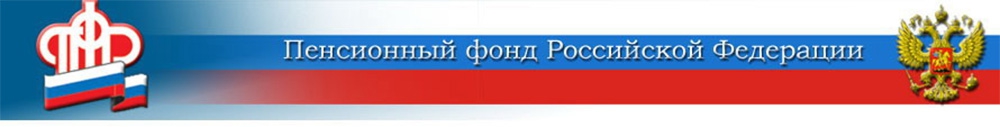 18 декабря 2020ПФР выплатит семьям с детьми до 7 лет по 5 тысяч рублей	В Волгоградской области выплаты по 5 тысяч рублей получат более 193 тысяч детей. На  эти цели запланировано направить порядка 970 миллионов  рублей	В соответствии с Указом Президента РФ Пенсионный фонд России беззаявительно перечислит единовременную выплату родителям, усыновителям, опекунам и попечителям детей до 7 лет включительно, которая составит 5 тысяч рублей на каждого такого ребёнка в семье.	Новую выплату получат все семьи с детьми, которым по состоянию на 17 декабря 2020 года ещё не исполнилось 8 лет.	Особенность новой выплаты в том, что она будет выплачена по принципу “социального казначейства”: за ней не надо никуда обращаться, поскольку Пенсионный фонд беззаявительно оформит и перечислит средства на основе принятых весной и летом решений о выплатах на детей. Таким образом, родителям, усыновителям и опекунам, которые в этом году получили ежемесячную выплату на детей до 3 лет или единовременную выплату на детей от 3 до 16 лет, дополнительная выплата будет предоставлена в декабре автоматически. Подавать новое заявление не нужно!	Заявление понадобится только в том случае, если ребёнок в семье появился после 1 июля либо родители не обращались ни за одной из выплат на детей, которые ПФР предоставлял в течение года. В этом случае родителям необходимо указать в заявлении реквизиты банковского счёта, на который будут перечислены средства. На это есть больше трёх месяцев – соответствующие заявления принимаются до 1 апреля 2021 года. Заявление также понадобится, если у родителей, которые уже получали выплаты на детей, был закрыт банковский счёт.	Подать заявление на выплату можно в личном кабинете на портале Госуслуг или в клиентских службах Пенсионного фонда.	В помощь родителям на сайте Пенсионного фонда размещены необходимые разъяснения о выплатах и ответы на часто задаваемые вопросы.	Напомним: в июле этого года Пенсионный фонд уже предоставлял семьям аналогичную единовременную выплату на детей до 16 лет. Она оформлялась полностью автоматически без участия родителей и стала первой проактивной мерой соцподдержки в России, оказанной в таком большом масштабе за такое короткое время. Средства были предоставлены и перечислены абсолютному большинству семей в течение одного дня со старта выплат.
	Подробнее о выплате на детей до 8 лет.ЦЕНТР ПФР № 1по установлению пенсийв Волгоградской области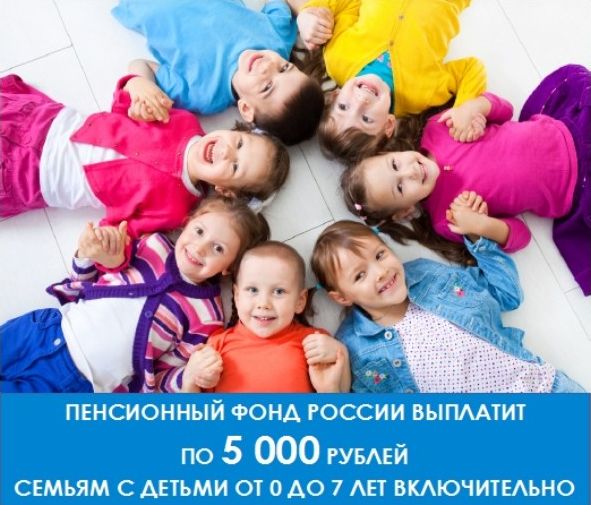 